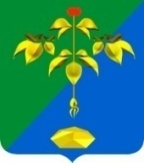 АДМИНИСТРАЦИЯ ПАРТИЗАНСКОГО ГОРОДСКОГО ОКРУГА  ПРИМОРСКОГО КРАЯ П О С Т А Н О В Л Е Н И Е07 н2020ря 2018 г.	        1253-па20 июля 2020 г                                                                                     №951-паВ соответствии с Решением Думы Партизанского городского округа от 14.05.2020  № 196-Р «О бюджете Партизанского городского округа на 2020год и плановый период 2021 и 2022 годы», на основании статей 29, 32 Устава  Партизанского городского округа администрация Партизанского городского округаПОСТАНОВЛЯЕТ:1. Внести  изменения в муниципальную программу «Развитие и повышение эффективности  коммунальной инфраструктуры Партизанского городского округа» на 2020-2024 годы, утвержденную постановлением администрации Партизанского городского округа  от  22 августа 2019 года № 1622-па (далее - Программа), следующие изменения:1.1. В позиции «Объем средств местного бюджета  на финансирование муниципальной Программы и прогнозная оценка привлекаемых  средств  краевого бюджета» паспорта программы  и  разделе 5  « Объем финансирования мероприятий муниципальной Программы     «Объем средств местного бюджета на финансирование муниципальной программы и прогнозная оценка привлекаемых средств краевого  бюджета и внебюджетных источников»  Программы:          - цифры «131 900,000 тыс. рублей» заменить цифрами «133 382,9946 -                 тыс. рублей»;          - цифры «2 575,200 тыс.рублей» заменить цифрами «4 058,1946 тыс.рублей»;- цифры « 9 900,000 тыс. рублей» заменить цифрами « 11 382,9946 тыс. рублей»;- цифры « 575,200 тыс. рублей» заменить цифрами « 2 058,1946 тыс. рублей»;2. Приложение № 3 к муниципальной Программе «Развитие и повышение эффективности  коммунальной инфраструктуры Партизанского городского округа» на 2020-2024 годы» изложить в новой редакции (Приложение № 1).3. Настоящее постановление подлежит опубликованию в газете «Вести» и вступает в силу после официального опубликования.4. Контроль за исполнением настоящего постановления возложить на и.о.заместителя главы администрации – начальника управления жилищно-коммунального комплекса П.В. Зуботыкина.Глава  городского округа 					             О.А. БондаревПриложение №1 кпостановлению  администрации Партизанского городского округа от 20.06.2020 г №_951-па«Приложение № 3 к муниципальной Подпрограмме, утвержденной постановлением администрации Партизанского городского округа от 22 августа 2019г №1622-паИНФОРМАЦИЯО РЕСУРСНОМ ОБЕСПЕЧЕНИИ МУНИЦИПАЛЬНОЙПРОГРАММЫ ЗА СЧЕТ СРЕДСТВ МЕСТНОГО БЮДЖЕТА И ПРОГНОЗНАЯ ОЦЕНКА ПРИВЛЕКАЕМЫХ НА РЕАЛИЗАЦИЮ ЕЕ ЦЕЛЕЙ СРЕДСТВ ФЕДЕРАЛЬНОГО, КРАЕВОГО БЮДЖЕТОВ, БЮДЖЕТОВ ГОСУДАРСТВЕННЫХ ВНЕБЮДЖЕТНЫХ ФОНДОВ, ИНЫХ ВНЕБЮДЖЕТНЫХ ИСТОЧНИКОВ____________________________»	О внесении изменений в муниципальную программу «Развитие и повышение эффективности  коммунальной инфраструктуры Партизанского городского округа» на 2020-2024 годы, утвержденную  постановлением администрации Партизанского городского округа от 22.08.2019 г. № 1622-па  №  
п/п  Наименование подпрограммы, 
  отдельного  мероприятия   Источники ресурсного обеспечения   Оценка расходов ( руб.), годыОценка расходов ( руб.), годыОценка расходов ( руб.), годыОценка расходов ( руб.), годыОценка расходов ( руб.), годыОценка расходов ( руб.), годы №  
п/п  Наименование подпрограммы, 
  отдельного  мероприятия   Источники ресурсного обеспечения   Всего20202021202220232024Муниципальная Программа      «Развитие и повышение эффективности коммунальной инфраструктуры Партизанского городского округа» на 2020-2024 годы, в том числевсего            133 382 994,6011 382 994,60120 500 000,00500 000,00500 000,00500 000,00Муниципальная Программа      «Развитие и повышение эффективности коммунальной инфраструктуры Партизанского городского округа» на 2020-2024 годы, в том числе средства местного  бюджета  4 058 194,602 058 194,60500 000,00500 000,00500 000,00500 000,00Муниципальная Программа      «Развитие и повышение эффективности коммунальной инфраструктуры Партизанского городского округа» на 2020-2024 годы, в том числе средства краевого бюджета   9 324 800,009 324 800,000000Муниципальная Программа      «Развитие и повышение эффективности коммунальной инфраструктуры Партизанского городского округа» на 2020-2024 годы, в том числе  средства федерального бюджета120 000 000,000120 000 000,000001Основное мероприятие:Строительство водозаборавсего            130 800 000,0010 800 000,00120 000 000,000001Основное мероприятие:Строительство водозабора средства местного  бюджета  1 475 200,001 475 200,001Основное мероприятие:Строительство водозабора средства краевого бюджета   9 324 800,00 9 324 800,0000001Основное мероприятие:Строительство водозабора  средства федерального бюджета120 000 000,000120 000 000,000001.1Проектирование строительства водозабора «Северный» на реке «Партизанская» для водоснабжения  с.Углекаменсквсего            9 400 000,00   9 400 000,0000001.1Проектирование строительства водозабора «Северный» на реке «Партизанская» для водоснабжения  с.Углекаменск средства местного  бюджета  75 200,0075 200,0000001.1Проектирование строительства водозабора «Северный» на реке «Партизанская» для водоснабжения  с.Углекаменск средства краевого бюджета   9 324 800,00 9 324 800,0000001.2Строительство водозабора «Северный» на реке «Партизанская» для водоснабжения  с.Углекаменсквсего            120 000 000,000120 000 000,000001.2Строительство водозабора «Северный» на реке «Партизанская» для водоснабжения  с.Углекаменсксредства местного бюджета0000001.2Строительство водозабора «Северный» на реке «Партизанская» для водоснабжения  с.Углекаменсксредства краевого бюджета0000001.2Строительство водозабора «Северный» на реке «Партизанская» для водоснабжения  с.Углекаменсксредства федерального бюджета120 000 000,000120 000 000,000001.3Государственная экспертиза проектной документации  и инженерных изысканий  по объекту Проектирование строительства водозабора «Северный» на реке «Партизанская» для водоснабжения  с.Углекаменсквсего            1 400 000,001 400 000,0000001.3Государственная экспертиза проектной документации  и инженерных изысканий  по объекту Проектирование строительства водозабора «Северный» на реке «Партизанская» для водоснабжения  с.Углекаменсксредства местного бюджета1 400 000,001 400 000,0000001.3Государственная экспертиза проектной документации  и инженерных изысканий  по объекту Проектирование строительства водозабора «Северный» на реке «Партизанская» для водоснабжения  с.Углекаменсксредства краевого бюджета0000002Основное мероприятие: Ремонт  муниципальных объектов коммунального значениявсего            2 500 000,00500 000,00500 000,00500 000,00500 000,00500 000,002Основное мероприятие: Ремонт  муниципальных объектов коммунального значениясредства местного бюджета2 500 000,00500 000,00500 000,00500 000,00500 000,00500 000,002.1Ремонт муниципальных сетей коммунального значениявсего            2 500 000,00500 000,00500 000,00500 000,00500 000,00500 000,002.1средства местного бюджета2 500 000,00500 000,00500 000,00500 000,00500 000,00500 000,002.1средства краевого бюджета0000003Основное мероприятие: Исполнение наказов избирателейвсего            82 994,6082 994,6000003Основное мероприятие: Исполнение наказов избирателейсредства местного бюджета82 994,6082 994,60000003Основное мероприятие: Исполнение наказов избирателейсредства краевого бюджета0000003.1Подключение канализации по ул.Светлая  к общепоселковой  канализации  в с.Авангардвсего            82 994,6082 994,6000003.1Подключение канализации по ул.Светлая  к общепоселковой  канализации  в с.Авангардсредства местного бюджета82 994,6082 994,6000000средства краевого бюджета000000